Elisabeth Smet  florian persoon
Koning Albertlaan 43
0491126340 Elisabeth Smet  florian persoon
Koning Albertlaan 43
0491126340 Activiteiten buiten de schoolActiviteiten buiten de schoolIk skate graag en ga veel om me mijn vrienden.Hobby'sHobby'sIk ga graag gaan vissen en speel veel met mijn vrienden.Favoriete schoolvakFavoriete schoolvakIk doe graag L.O.,knutselen,wiskunde.Beste taakBeste taakHet kunstwerk voor Ivoorkust.Toffe meester en toffe jufToffe meester en toffe jufJuf An,Ann,meester LucMooiste herinneringMooiste herinneringBosklas met al mijn vrienden en vriendinnen (veerle).Mijn wens voor alle zesdeklassersMijn wens voor alle zesdeklassersdat ze op het goede pad blijven.Mijn droomberoepMijn droomberoepMensen helpen met drugsproblemenIets persoonlijksIets persoonlijksMijn kousen die we uit het raam gooiden tijdens bosklas als we niet wisten van wie het was.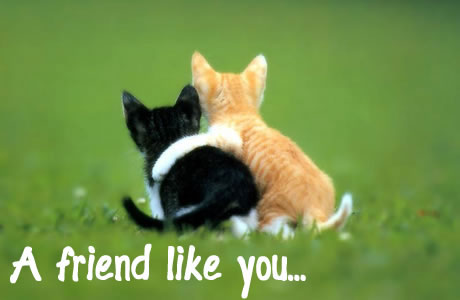 